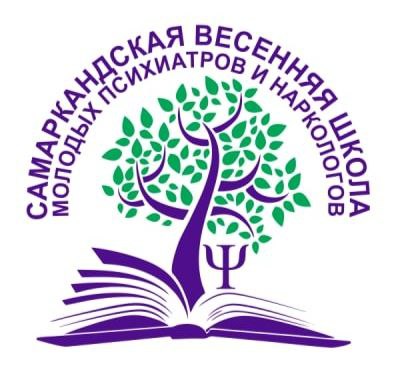 ПРИГЛАШЕНИЕГлубокоуважаемый (ая)__________________________ !
Приглашаем Вас принять участие в  научно-образовательном проектеI «САМАРКАНДСКАЯ ВЕСЕННЯЯ ШКОЛА МОЛОДЫХ ПСИХИАТРОВ И НАРКОЛОГОВ» с международным участием, который состоится                             25-28 апреля 2022 года  в гибридной форме.Место проведения: Узбекистан, г. Самарканд, ул. Амира Тимура 18. Самаркандский государственный медицинский университет, новый корпусРуководитель проекта: Ашуров Зарифжон Шарифович – президент Ассоциации психиатров Узбекистана, директор РСНПМЦ наркологии, заведующий кафедрой психиатрии и наркологии Ташкентской медицинской академии.Организаторы:Министерство здравоохранения Республики Узбекистан Всемирная психиатрическая ассоциацияТашкентская медицинская академия Самаркандский государственный медицинский университетРеспубликанский специализированный научно-практический медицинский центр наркологииАссоциация психиатров УзбекистанаОргкомитет:Афзал Джавед – председатель, Президент ВПА (Всемирная психиатрическая ассоциация)Пётр Морозов - Генеральный секретарь ВПА (Всемирная психиатрическая ассоциация)Олег Скугаревский - ВПА (Всемирная психиатрическая ассоциация)Зарифжон Ашуров – сопредседатель, УзбекистанШахноза Магзумова, УзбекистанАлие Велиляева, УзбекистанНаучная программа:Актуальные вопросы диагностики и лечения:Шизофрении и БАРАффективных расстройствДетских психических расстройствПсихических расстройств при соматической патологииПроблемы алкоголизма и наркозависимостиВопросы психофармакотерапииРеабилитация лиц с зависимостью от ПАВВопросы организации психиатрической и наркологической помощиОфициальные языки: русский, узбекский, английский.Научно-образовательный проект  будет включать проведение пленарного заседания, семинаров, круглых столов и сателлитных симпозиумов под руководством и с участием ведущих ученых-психиатров и наркологов Узбекистана, дальнего и ближнего зарубежья. Данный проект осуществляется под эгидой и при поддержке Всемирной психиатрической ассоциации.Мероприятие будет проводиться в оффлайн и онлайн режимах (платформы Zoom, YouTube и Teams) по Ташкентскому времени (UZT), UTC +5ПРОГРАММА25 апреля 2022г., понедельник26 апреля 2022г., вторник27 апреля 2022г., среда28 апреля 2022г., четверг26 апреля 2022г., вторникСписок спикеров Самаркандской весенней школы молодых психиатров и наркологов25 – 28 апреля 2022 г.Узбекистан, СамаркандМОЛОДЫЕ СПИКЕРЫ-ИССЛЕДОВАТЕЛИСАМАРКАНДСКОЙ ВЕСЕННЕЙ ШКОЛЫМОЛОДЫХ ПСИХИАТРОВ И НАРКОЛОГОВ25 – 28 АПРЕЛЯ 2022 Г.УЗБЕКИСТАН, САМАРКАНД@UzPAorg@narcocenter_uz25.04.2022г. ZoomYouTubeИдентификатор конференции: 823 7470 9422Код доступа: 814637https://us02web.zoom.us/j/82374709422?pwd=SUJXUG81c1JPb1BCdWF4UklLWk5NQT09https://www.youtube.com/c/SamMUEducation9.00 – 10.00РЕГИСТРАЦИЯ ГОСТЕЙ КОНФЕРЕНЦИИ  И ВЫДАЧА БЕЙДЖИКОВ ДЛЯ УЧАСТНИКОВВремяТемаТемаСпикерФормат10.00 -10.30Председатель  З.Ш.АшуровДиректор РСНПМЦ наркологии, зав. кафедрой психиатрии и наркологи ТМА, президент Ассоциации психиатров УзбекистанаЦеремония открытияЦеремония открытияЦеремония открытия10.00 -10.30Председатель  З.Ш.АшуровДиректор РСНПМЦ наркологии, зав. кафедрой психиатрии и наркологи ТМА, президент Ассоциации психиатров УзбекистанаРектор Самаркандского государственного медицинского университетаРектор Самаркандского государственного медицинского университетаРизаев Жасур Алимджанович10.00 -10.30Председатель  З.Ш.АшуровДиректор РСНПМЦ наркологии, зав. кафедрой психиатрии и наркологи ТМА, президент Ассоциации психиатров УзбекистанаПриветствиеПриветствиеПриветствие10.00 -10.30Председатель  З.Ш.АшуровДиректор РСНПМЦ наркологии, зав. кафедрой психиатрии и наркологи ТМА, президент Ассоциации психиатров УзбекистанаХоким Самаркандской областиХоким Самаркандской областиТурдимов Эркинжон Окбутаевич10.00 -10.30Председатель  З.Ш.АшуровДиректор РСНПМЦ наркологии, зав. кафедрой психиатрии и наркологи ТМА, президент Ассоциации психиатров УзбекистанаМинистр здравоохранения Республики УзбекистанМинистр здравоохранения Республики УзбекистанМусаев Бехзод Анварович10.00 -10.30Председатель  З.Ш.АшуровДиректор РСНПМЦ наркологии, зав. кафедрой психиатрии и наркологи ТМА, президент Ассоциации психиатров УзбекистанаРектор Ташкентской медицинской академииРектор Ташкентской медицинской академииШадманов Алишер Каюмович10.00 -10.30Председатель  З.Ш.АшуровДиректор РСНПМЦ наркологии, зав. кафедрой психиатрии и наркологи ТМА, президент Ассоциации психиатров УзбекистанаПрезидент Всемирной психиатрической ассоциацииПрезидент Всемирной психиатрической ассоциации  Афзал Джавед10.30-11.00Председатель О.А.СкугаревскийPsychiatry in the XXI Century, role of the WPAPsychiatry in the XXI Century, role of the WPAПрофессорАфзал Джавед(Великобритания, Пакистан)онлайн11.00-11.30Современные проблемы психиатрииСовременные проблемы психиатрииПрофессор П.В.Морозов(ВПА, Россия)11.30-11.50Эффективный менеджмент как ключевой компонент реализации концепции развития службы охраны психического здоровья населения Республики УзбекистанЭффективный менеджмент как ключевой компонент реализации концепции развития службы охраны психического здоровья населения Республики УзбекистанПрофессор З.Ш.Ашуров(Узбекистан)11.50-12.10Перспективы развития психиатрической службы в Республике УзбекистанПерспективы развития психиатрической службы в Республике УзбекистанПрофессор У.Х.Алимов(Узбекистан)12.10-12.30«Современные направления организации службы психического здоровья и ее интегрирование в ПМСП в Республике Казахстан»«Современные направления организации службы психического здоровья и ее интегрирование в ПМСП в Республике Казахстан»Профессор С.А.АлтынбековД.М.Байпеисов(Казахстан)12.30-13.00Collaboration between psychiatry and mental health activitiesCollaboration between psychiatry and mental health activitiesПрофессорТсуеши Акаяма(Япония)онлайн13.00-14.00ОбедОбедОбедОбед14.00-14.30Председатель П.В.Морозов«Psychiatric & Neuro­psychiatric issues in persons with Covid­19»«Psychiatric & Neuro­psychiatric issues in persons with Covid­19»Dr. Mrugesh Vaishnav (Индия)онлайн14.30-15.00«Современные подходы к диагностике и лечению негативных симптомов шизофрении»«Современные подходы к диагностике и лечению негативных симптомов шизофрении»Профессор О.А.Скугаревский(ВПА, Беларусь)15.00-15.20«Совершенствование системы подготовки специалистов психиатрического профиля в Кыргызской Республике»«Совершенствование системы подготовки специалистов психиатрического профиля в Кыргызской Республике»ПрофессорТ.И.Галако(Киргизия)онлайн15.20-15.50«Марьяжи психотропных препаратов»«Марьяжи психотропных препаратов»ПрофессорВ.А.Солдаткин(Россия)15.50-16.20 «Расстройства настроения» «Расстройства настроения»Профессор Ю.П.Сиволап (Россия)онлайн16.20-16.30Кофе-брейкКофе-брейкКофе-брейкКофе-брейк16.30-17.00 Председатель М.М.СкугаревскаяНейроэндокринные дисфункции у больных с психическими заболеваниями: новые решения старых проблемПрофессор Л.Н.Горобец (Россия)Профессор Л.Н.Горобец (Россия)17.00-17.30Current topics in the evaluation and treatment of negative symptoms ofschizophreniaDr.Istvan Bitter(Венгрия)Dr.Istvan Bitter(Венгрия)онлайн17.30-18.00Председатель В.К.Абдуллаева Фармакотерапия депрессии у больных хроническими соматическими заболеваниямиПрофессор Д.Ю.Вельтищев(Россия)Профессор Д.Ю.Вельтищев(Россия)18.00-18.30Современная патогенетическая терапии тревожных расстройств.В.Э.Медведев(Россия)В.Э.Медведев(Россия)онлайн19.00-22.00Гала-ужинГала-ужинГала-ужинГала-ужинВремяТемаСпикерСпикерФормат9.00-11.30Симпозиум «Шизофрения, РАС»Председатель  Ш.Ш.Магзумова9.00 – 9.30Доклад: Синдром психического автоматизма-история и современный взглядПрофессор П.В.Морозов (Россия)Профессор П.В.Морозов (Россия)9.30 – 10.00Лекция: «Первый психотический эпизод: современные подходы к лечению»Профессор М.М.Скугаревская (Беларусь)Профессор М.М.Скугаревская (Беларусь)10.00-10.30Adolescent Suicide PreventionVadim Baram MD, DFAPA (США)Vadim Baram MD, DFAPA (США)онлайн10.30-11.00Лекция «Расстройства аутистического спектра: диагностические критерии»Профессор В.К.Абдуллаева (Узбекистан)Профессор В.К.Абдуллаева (Узбекистан)11.00-11.30Доклад: «К выделению полиморфизма генов, ассоциированных с развитием шизофрении у лиц казахского этноса»К.м.н. Абетова А.А.Проф.К.С.Алтынбеков(Казахстан)К.м.н. Абетова А.А.Проф.К.С.Алтынбеков(Казахстан)онлайн11.30-12.00Председатель  А.Р.АсадулинЛекция: «Оптимизация терапии аффективных расстройств постковидного периода заболевания»Профессор С.З.Ешимбетова (Казахстан)Профессор С.З.Ешимбетова (Казахстан)12.30-13.00Социально-демографические и индивидуально-психологические особенности лиц с высоким риском совершения суицидаПрофессор С.А.Игумнов (Беларусь)Профессор С.А.Игумнов (Беларусь)13.00-14.00ОбедОбедОбедОбед14.00-15.30ПредседательЗ.Ш.АшуровМастер-класс: «Нарушения пищевого поведения»Профессор О.А.Скугаревский(Беларусь)15.30-16.00Когнитивные нарушения в практике врача. Пути их решенияПрофессорА.Р.Асадуллин (Россия)16.00-16.15Кофе-брейкКофе-брейкКофе-брейкКофе-брейк16.15-16.45ПредседательВ.А.СолдаткинЛекция:Тревожные состояния: логика и тактика вмешательствПрофессорШ.Ш.Магзумова (Узбекистан)16.45-17.00Доклад: «Коморбидность биполярного расстройства и зависимости от ПАВА. С. Меликсетян(Россия)17.00-17.20«Психические расстройства в общей медицине: классификация и терапия»Профессор Д.В.Романов (Россия)17.20-17.40Доклад: «Социальная реабилитация наркозависимых на опыте отделения социальной реабилитации “Асар”»Профессор Г.И.Алтынбекова (Казахстан)17.40-18.00Мотивационное интервью в наркологии: применение и обучение специалистовПрофессорТ. В. Агибалова(Россия) 18.00-18.30 ПредседательШ.Ш.Магзумова О.А.Скугаревский5 минут для молодых спикеров-исследователей19.00-20.00УжинУжинУжинУжинВремяТемаСпикерСпикерФормат9.00-10.30Симпозиум «Тревожные расстройства»Председатели Д.Ю.Вельтищев Л.Н.Горобец9.00 – 9.30Лекция: «Тревожные расстройства в МКБ -11»Профессор В.А.Солдаткин (Россия)Профессор В.А.Солдаткин (Россия)9.30 – 10.00Лекция: «Фокус на нормотимики. Ламотриджин мультимодальный препарат для коррекции психических расстройств»ПрофессорА.Р. Асадуллин (Россия)ПрофессорА.Р. Асадуллин (Россия)10.00-10.30Лекция: «Современный взгляд на тревожные расстройства и алгоритм их лечения»Профессор М.Л.Аграновский (Узбекистан)Профессор М.Л.Аграновский (Узбекистан)онлайн10.30-11.00Лекция: «Персонифицированный менеджмент эпилепсии»Доцент, к.м.н. А.С.Велиляева (Узбекистан)Доцент, к.м.н. А.С.Велиляева (Узбекистан)11.00-11.30Лекция: «Феноменология персонализированного подхода к фармакотерапии синдрома зависимости от алкоголя: Клинические и генетические детерминанты»Профессор Е.Крупицкий(Россия)Профессор Е.Крупицкий(Россия)онлайн11.30-12.00Лекция: «Боль в практике психиатра»Профессор О.А.Скугаревский(Белоруссия)Профессор О.А.Скугаревский(Белоруссия)12:00-12:20Доклад: «Подходы к терапии болезней зависимости в Российской Федерации»М. А. Винникова (Россия)М. А. Винникова (Россия)онлайн12:20-12:40Острая интоксикация психоактивными веществамиК.м.н., доцентН.Н.Усманова(Россия)К.м.н., доцентН.Н.Усманова(Россия)12.40-13.00Новые ПАВ и коморбидное расстройства в вопросе применения современных антипсихотиковДоцент Э.А.Ахметова(Россия)Доцент Э.А.Ахметова(Россия)13.00-14.00ОбедОбедОбедОбед14.00-15.00ПредседательШ.Ш.МагзумоваЛекция: Стрессовые расстройства и защитные факторыПрофессор Д.Ю.Вельтищев (Россия)15.00-16.00Лекция: «Спорт и психиатрия»Профессор М.М.Скугаревская (Беларусь)16.00 – 16.15Кофе-брейкКофе-брейкКофе-брейкКофе-брейк16.15-17.15 СеминарПредседательА.С.ВелиляеваАффективные расстройства, связанные с репродуктивным циклом женщинПрофессор Л.Н.Горобец (Россия)17.15-18.00Лекция: «Аффективные расстройства у женщин»ПрофессорГ.Э. Мазо (Россия)онлайнонлайн18.00-18.30 Ш.Ш.МагзумоваП.В.Морозов5 минут для молодых спикеров-исследователей19.00-20.00УжинУжинУжинУжинВремяТемаСпикерФормат9.00-12.00Председатель З.Ш.АшуровО.А.Скугаревский9.00 – 9.30 Лекция:Доклад: «Современные подходы к терапии биполярного аффектиного расстройства: взгяд психоэндокринолога»Профессор Л.Н.Горобец (Россия)9.30 – 09.50Доклад: «Диагностика, лечение и профилактика нехимических зависимостей»О. Ж. Бузик (Россия)онлайн09:50-10:10Доклад: «Системный подход в лечении и реабилитации шизофрении»Профессор З.Ш.Ашуров(Узбекистан)10.10-10.40Лекция: «Эволюция представлений о личностных расстройствах: от МКБ-10 к МКБ­11»Профессор А.Е.Бобров (Россия)онлайн10.40-11.10Лекция: «Когнитивные нарушения: невролог или психиатр?»Доцент, к.м.н. А.С.Велиляева (Узбекистан)11.10-11.35Доклад «Основные понятия в наркологии. Представление об аддиктивной патологии»Профессор Ю.П.Сиволап(Россия)онлайн11.35-12.00Доклад: «Клинико-эпидемиологическое исследование распространения новых психоактивных веществ в Республике Казахстан»К.м.н. Г.А.Садвакасова (Казахстан)онлайн12.00-13.00Гала-обедЦеремония закрытия П.В.МорозовО.А.СкугаревскийЗ.Ш.АшуровП.В.МорозовО.А.СкугаревскийЗ.Ш.АшуровПРОГРАММА  УЗБЕКСКО – БЕЛОРУССКОГО ФОРУМАПРОГРАММА  УЗБЕКСКО – БЕЛОРУССКОГО ФОРУМАПРОГРАММА  УЗБЕКСКО – БЕЛОРУССКОГО ФОРУМА«СОВРЕМЕННЫЕ ПОДХОДЫ К ОКАЗАНИЮ ПСИХИАТРИЧЕСКОЙ И НАРКОЛОГИЧЕСКОЙ ПОМОЩИ:ТРАДИЦИИ И ИННОВАЦИИ»«СОВРЕМЕННЫЕ ПОДХОДЫ К ОКАЗАНИЮ ПСИХИАТРИЧЕСКОЙ И НАРКОЛОГИЧЕСКОЙ ПОМОЩИ:ТРАДИЦИИ И ИННОВАЦИИ»«СОВРЕМЕННЫЕ ПОДХОДЫ К ОКАЗАНИЮ ПСИХИАТРИЧЕСКОЙ И НАРКОЛОГИЧЕСКОЙ ПОМОЩИ:ТРАДИЦИИ И ИННОВАЦИИ»11.00 – 11.20Торжественная церемония открытияТоржественная церемония открытияСабиров Улугбек Юсупхонович – заместитель министра Здравоохранения Республики УзбекистанСанукевич Татьяна Геннадьевна - заместитель начальника главного управления организации медицинской помощи - начальник управления специализированной медицинской помощи Министерства здравоохраненияАшуров Зарифжон Шарифович –директор Республиканского специализированного научно-практического медицинского центра наркологии, главный нарколог МЗ Руз, заведующий кафедрой психиатрии инаркологии Ташкентской медицинской академии, президент Ассоциации психиатров УзбекистанаХоджаев Александр Валерьевич –директор Республиканского научно-практического центра психического здоровья, главный внештатный психиатр Министерства здравоохранения Республики Беларусь11.20 – 16.0011.20 – 16.00Пленарное заседание11.20-11.3511.20-11.35Ходжаев Александр Валерьевич – директор государственного учреждения «Республиканский научно-практический центр психического здоровья», к.м.н., доцент.«Перспективы развития и приоритетные задачи наркологической службы Республики Беларусь»11.35-11.5011.35-11.50Ашуров Зарифжон Шарифович – директор Республиканского специализированного научно-практического медицинского центра наркологии, главный нарколог МЗ Руз, заведующий кафедрой психиатрии и  наркологии Ташкентской медицинской академии, президент Ассоциации психиатров Узбекистана, д.м.н., профессор«Организация наркологической помощи в Республике Узбекистан»11.50-12.0511.50-12.05Евсегнеев Роман Александрович – заведующий кафедрой психиатрии и наркологии ГУО «Белорусская медицинская академия последипломного образования», д.м.н., профессор.«Психические расстройства в общемедицинской практике и первичном звене здравоохранения: ситуация в Республике Беларусь»12.05-12.2012.05-12.20Аграновский Марк Лазаревич – заведующий кафедрой психиатрии и наркологии Андижанского государственного медицинского института,  д.м.н., профессорДолимова Махфуза Алимовна – ассистент кафедры психиатрии и наркологии Андижанского государственного медицинского институт«Варианты  течения рекуррентной шизофрении в зависимости от динамики психопатодогических расстройств в ремиссиях»12.20-12.3512.20-12.35Копытов Андрей Васильевич – профессор кафедры психиатрии и медицинской психологии УО «Белорусский государственный медицинский университет», д.м.н., профессор.«Оптимизация лечения алкогольной зависимости с учетом индивидуальных клинико-генетических особенностей пациентов»12.35-12.5012.35-12.50Абдуллаева Васила Каримбековна -  заведующая кафедрой психиатрии, наркологии и детской психиатрии, медицинской психологии, психотерапии Ташкентского Педиатрического медицинского института.« Современные подходы к диагностике расстройств психического развития детей»12.50-13.0512.50-13.05Короткевич Татьяна Валерьевна, заместитель директора по организационно-методической работе государственного учреждения «Республиканский научно-практический центр психического здоровья», к.м.н., доцент«Психическое здоровье граждан старше трудоспособного возраста в Республике Беларусь»13.05-13.2013.05-13.20Султанов Шохрух Хабибуллаевич – заведующий кафедрой III терапевтического направления Ташкентского государственного стоматологического института, д.м.н., профессорШамсиев Акарбек Толмасович – ассистент кафедры III терапевтического направления Ташкентского государственного стоматологического института, Ph.D«Особенности алкогольной зависимости у больных дистимией»13.20-13.3513.20-13.35Александров Алексей Алексеевич – главный врач учреждения здравоохранения «Минский областной клинический центр «Психиатрия-наркология», к.м.н., доцент.«Подход снижения вреда в оказании психиатрической и наркологической помощи: был, есть, будет»13.35-13.5013.35-13.50Бахрамов Фуркат Шухратович – зам. Директора по науке Республиканского специализированного научно-практического медицинского центра наркологии, доцент кафедры наркологии и подростковой психопатологии ЦРПКМР МЗ Рузб, Ph.D.«Вопросы законодательства в области оказания наркологической помощи»13.50-14.0513.50-14.05Докукина Татьяна Васильевна, заместитель директора по научной работе государственного учреждения «Республиканский научно-практический центр психического здоровья», д.м.н., доцент.«Безопасность и эффективность клеточной терапии в психоневрологической практике»14.05-14.2014.05-14.20Хайрединова Инара Ильгизовна –руководитель отделения «Наркология -1», ассистент кафедры психиатрии и наркологии ТМА, кафедры наркологии и подростковой психопатологии ЦРПКМР МЗ Руз, Ph.D.«Клинико-динамические особенности сочетанного употребления гашиша и трамадола14.20-14.3514.20-14.35Емельянцева Татьяна Александровна, заведующий лабораторией медицинской экспертизы и реабилитации при психических и поведенческих расстройствах государственного учреждения «Республиканский научно-практический центр медицинской экспертизы и реабилитации», к.м.н., доцент.«Расстройства развития нервной системы в МКБ-11: смена парадигм и концепций в детской психиатрии»14.35-14.5014.35-14.50Алиходжаев Равшан Саидазимович – директор Ташкентского филиала РСНПМЦНМокий Андрей Валерьевич-  зам. Директора  Ташкентского филиала    РСНПМЦН«Модели потребления психоактивных веществ в г. Ташкент»14.50-15.0514.50-15.05Объедков Виктор Георгиевич – доцент кафедры психиатрии и медицинской психологии учреждения образования «Белорусский государственный медицинский университет», к.м.н., доцент.«Клинические варианты динамики негативных симптомов при шизофрении»15.05-15.1515.05-15.15Лапыш Ольга Михайловна – врач-психиатр-нарколог приемного отделения государственного учреждения «Республиканский научно-практический центр психического здоровья»«Нейробиологические маркеры нарушения функционального состояния головного мозга при аутизме»15.15-15.2515.15-15.25Кенжаева  Наргиза Қувватовна – директор Самаркандского филиала РСНПМЦН«Региональные особенности распространенности наркомании по данным Самаркандской области»15.25-15.3515.25-15.35Голубева Татьяна Сергеевна – заведующий отделом наркологии государственного учреждения «Республиканский научно-практический центр психического здоровья», к.б.н.«Персонализация медикаментозного лечения в психиатрии и наркологии»15.35-15.4515.35-15.45Таджибаев Уктам Аскарович- заведующий отделением «Наркология -2»«Особенности течения клиники алкогольной зависимости у больных перенёсших COVID-19»15.45-15.5515.45-15.55Григорьева Инесса Викторовна – ведущий научный сотрудник отдела наркологии государственного учреждения «Республиканский научно-практический центр психического здоровья», к.м.н., доцент.«Психотерапевтические подходы при синдроме зависимости от алкоголя»15.55-16.1015.55-16.10Подоляк Максим Викторович – врач-психотерапевт консультативно-поликлинического отделения государственного учреждения «Республиканский научно-практический центр психического здоровья».«Медицинская помощь пациентам с расстройствами половой идентификации»16.10-16.2016.10-16.20Рашидов Амир Исмаилович – заведующий отделением медико-социальной реабилитации.«Приверженность к лечению у больных с алкогольной зависимостью»16.20 –17.0016.20 –17.00Подведение итогов№ФИОЗвание, должностьФормат1.Афзал Джавед(Великобритания, Пакистан)Президент Всемирной психиатрической ассоциации (WPA). Консультант-психиатр, почетный профессор Института прикладных медицинских исследований Бирмингемского университета (Великобритания); почетный адъюнкт-клинический профессор Медицинской школы Уорика, Уорикский университет (Великобритания), председатель Пакистанского центра психиатрических исследований (Лахор, Пакистан).Онлайн2.Морозов Петр Викторович(Россия)доктор медицинских наук, профессор.Генеральный секретарь Всемирной психиатрической ассоциации. Профессор кафедры психиатрии факультета дополнительного профессионального образования Российского национального исследовательского медицинского университета им. Н.И. Пирогова. Ректор Суздальских школ молодых психиатров. Куратор Академии ВПА-Сервье для молодых специалистов стран СНГ. Член Совета Европейской психиатрической ассоциации. Вице-президент Российского общества психиатров по международным вопросам. Член Комитета экспертов по проблемам психического здоровья Комиссии Совета Европы в Страсбурге. Сопредседатель Франко-Российского психиатрического общества. Посол Европейской коллегии нейропсихофармакологии в России.Оффлайн3.Скугаревский Олег Алексеевич(Белfрусь)д.м.н., профессор, Зональный лидер ВПА, председатель правления Белорусской психиатрической ассоциации, заведующий кафедрой психиатрии и медицинской психологии Белорусского государственного медицинского университетаОффлайн4.Скугаревская Марина Михайловна(Беларусь)профессор, д.м.н., заведующая 27 психиатрического отделения государственного учреждения «Республиканский научно-практический центр психического здоровья»Оффлайн5.Асадуллин Азат Раилевич(Башкортостан)д.м.н, профессор кафедры психиатрии и наркологии с курсом ИДПО ФГБОУ ВО Башкирский государственный медицинский университет МЗ РФОффлайн6.Вельтищев Дмитрий Юрьевич(Россия)д.м.н., профессор кафедры психиатрии ФДПО, РНИМУ им.Н.И.Пирогова; руководитель отдела трансдисциплинарных исследований Московского НИИ психиатрии – филиала НМИЦ ПН им.В.П.Сербского МЗ РФОффлайн7.Горобец Людмила Николаевна(Россия)д.м.н., профессор, руководитель отделения психонейроэндокринологии Московского НИИ психиатрии – филиала ФБГУ “НМИЦ ПН им. В.П. Сербского”Оффлайн8.Солдаткин Виктор Александрович(Россия)Профессор, д.м.н., заведующий кафедрой психиатрии и наркологии факультета повышения квалификации врачей РГМУОффлайн9.Игумнов Сергей Александрович(Беларусь)д.м.н., профессор, главный научный сотрудник отдела клинической наркологии ФГБУ «Федеральный медицинский исследовательский центр психиатрии и наркологии им. В.П. Сербского» Минздрава России. Профессор кафедры клинической и консультативной психологии Института психологии Белорусского государственного педагогического университета им. М. ТанкаОффлайн10.Vadim Baram(США)MD, DFAPA, Clinical Professor of Psychiatry and Behavioral Sciences Saint Louis University School of Medicine. USAОнлайн11.Istvan Bitter(Венгрия)M.D.,Ph.D., D.Sc.Department of Psychiatry and PsychotherapySemmelweis UniversityОнлайн12.Mrugesh Vaishnav(Индия)президент ассоциации психиатров Индии, Директор Samvedana Group of Hospitals & Research Centre, директор Института психологических и сексуальных исследованийОнлайн13.Тсуеши Акаяма (Япония)President of The Japanese Society of Psychiatry and NeurologyОнлайн14.Сиволап Юрий Павлович(Россия)д.м.н., профессор кафедры психиатрии и наркологии Первого Московского государственного медицинского университета имени И.М. СеченоваОнлайн15.Бобров Алексей Евгеньевич(Россия)Д.м.н., профессор, руководитель отделения ФГБУ «НМИЦ ПН им. В.П. Сербского» МЗ РФОнлайн16.Крупицкий Евгений Михайлович(Россия)д.м.н., профессор, заместитель директора по научной работе и руководитель отдела наркологии ФГБУ «Национальный медицинский исследовательский центр психиатрии и неврологии им. В.М. Бехтерева», руководитель лаборатории клинической фармакологии аддиктивных состояний института фармакологии им. А.В. Вальдмана ПСПбГМУ им. Акад. И.П. Павлова, профессор факультета психиатрии Пенсильванского университетаОнлайн17.Евгений Алексеевич Брюн(Россия)президент  «Московского научно-практического центра наркологии» ГБУЗДЗ г. Москвы,  главный внештатный специалист-психиатр-нарколог Департамента здравоохранения города Москвы, главный внештатный специалист психиатр-нарколог Министерства здравоохранения Российской Федерации, заместитель председателя Совета по проблемам профилактики наркомании Совета Федерации Российской Федерации, заведующий кафедры наркологии РМАПООнлайн18.Винникова Мария Алексеевна(Россия)Доктор медицинских наук, профессор, главный научный сотрудник «Московского научно-практического центра наркологии» ГБУЗДЗ г. МосквыОнлайн19.Деменко Елена Геннадьевна(Россия)Заведующая центр профилактики зависимого поведения (филиал) ГБУЗ «МНПЦ наркологии ДЗМ»Онлайн20.Романов Дмитрий Владимирович(Россия)Профессор кафедры психиатрии и психосоматики ИКМ ФГАОУ ВО Первый МГМУ им. И.М.СеченоваОнлайн21.Агибалова Татьяна Васильевна(Россия)Доктор медицинских наук, главный научный сотрудник «Московского научно-практического центра наркологии» ГБУЗДЗ г. МосквыОнлайн22.Медведев Владимир Эрнстович(Россия)кандидат медицинских наук, доцент, заместитель заведующей кафедры психиатрии, психотерапии и психосоматической патологии ФПК МР Медицинского института РУДНонлайн23.Бузик Олег Жанович(Россия)Доктор медицинских наук, главный научный сотрудник «Московского научно-практического центра наркологии» ГБУЗДЗ г. МосквыОнлайн24.Меликсетян Анаит Сергеевна(Россия)к.м.н., преподавать центра ДПО и ДО «Осознанность выбора»Онлайн25.Усманова  Нилуфар Нематжановна(Россия)к.м.н., ведущий научный сотрудник филиала ФГБУ «НМИЦ ПН им. В.П. Сербского» МЗ РФОнлайн26.Ахметова Эльвина Аслямовна(Башкортостан)к.м.н., зав. стационарным отделением ГБУЗ РКНД МЗ РБ, Научный сотрудник отделения лечения больных алкоголизмом ФГБУ НМИЦ ПН им. В.М. Бехтерева(СПб), доцент кафедры психиатрии и наркологии с курсом ИДПО ФГБОУ ВО Башкирский государственный медицинский университет МЗ РФ (Уфа)Оффлайн27.Алтынбеков Сагат Абылкаирович(Казахстан)профессор, д.м.н..Заведующий кафедрой психиатрии, психотерапии и наркологии КазНМУ им. С.Д. АсфендияровОффлайн28.Алтынбекова Гульнара Ивановна(Казахстан)д.м.н ,профессор кафедры психиатрии и наркологии КРМУОффлайн29.Ешимбетова  Саида Закировна(Казахстан)д.м.н., профессор, заведующая кафедрой психиатрии и  наркологии Казахстанско-Российского Медицинского УниверситетаОффлайн30.Мустафетова Фатима Кулахметовна(Казахстан)к.м.н.,  доцент кафедры психиатрии, и наркологии                    Южно-казахстанской медицинской академииОффлайн31.Садвакасова Гульмира Амиргалиевна(Казахстан)к.м.н., врач эксперт информационно аналитического центра РГП на ПХВ «Республиканский научно – практический  центр психического здоровья» Министерства здравоохранения Республики Казахстан.Онлайн32.Алтынбеков Куаныш Сагатович(Казахстан)д.м.н., генеральный директор РГП на ПХВ «Республиканский научно – практический  центр психического здоровья» Министерства здравоохранения Республики Казахстан.Онлайн33.Абетова Айгулим Абдурасуловна(Казахстан)к.м.н., руководитель отдела научного менеджмента и образования,   РГП на ПХВ «Республиканский научно – практический  центр психического здоровья» Министерства здравоохранения Республики Казахстан.Онлайн34.Галако Татьяна Ивановна(Киргизия)заведующая кафедрой психиатрии, наркологии и клинической психологии  Кыргызской Государственной Медицинской Академия им. И.К. АхунбаеваОнлайн35.Ашуров Зарифжон Шарифович(Узбекистан)д.м.н., директор Республиканского специализированного научно-практического медицинского центра наркологии, главный нарколог Министерства здравоохранения Республики Узбекистан , заведующий кафедрой психиатрии и наркологии ТМА, президент Ассоциации психиатров УзбекистанаОффлайн36.Алимов Улугбек Худоярович(Узбекистан)д.м.н., профессор; главный психиатр Министерства здравоохранения Республики Узбекистан, заведующий кафедрой психиатрии и психотерапии Центра развития профессиональной квалификации медицинских работниковОффлайн37.Ходжаева Назира Исламовна(Узбекистан)д.м.н., профессор кафедры психиатрии и наркологии Ташкентской медицинской академииОффлайн38.Магзумова Шахноза Шахзадэевна(Узбекистан)д.м.н., профессор кафедры психиатрии и наркологии Ташкентской медицинской академииОффлайн39.Абдуллаева Васила Каримбековна(Узбекистан)д.м.н., заведующая кафедрой психиатрии, наркологии и детской психиатрии, медицинской психологии, психотерапииОффлайн40.Аграновский Марк Лазерович(Узбекистан)д.м.н., профессор, заведующий кафедрой психиатрии и наркологии Андижанского государственного  медицинского институтаОнлайн41.Бахрамов Фуркат Шухратович(Узбекистан)К.м.н., доцент заместитель директора по научной работе  Республиканского специализированного научно-практического медицинского центра наркологииОфлайн№ФИОМесто работыТема1.Ибодуллаев Бекзод БахромовичАссистент, Ургенческий филиал ТМАҚандли диабет иккинчи типи билан касалланган беморларда ривожланган адаптацион бузилишларнинг ўзига хослиги ва психокоррекцияси2.Усербаева Роза КуралбаевнаЛян Екатерина МихайловнаАссистент кафедры психиатрии и наркологии, Ташкентская  медицинская академияАссистент кафедры психиатрии и наркологии, Ташкентская  медицинская академияИсследование психоэмоционального состояния населения вусловиях пандемии COVID-193.Мухтарова Хакикат КаримжоновнаПсихиатрия, наркология и медицинская психология БухГМИВопросы реабилитации пациентов с психической патологией4.Мухамадиева Нигина БаходировнаПсихиатрия, наркология и медицинская психология БухГМИАктуальные проблемы психосоматики в общемедицинской практике5.Эргашева Юлдуз ЮлдашевнаПсихиатрия, наркология и медицинская психология БухГМИТревога, депрессия и качество жизни пациентов в инволюционном возрасте6.Тилавов Маъруф ТулкиновичПсихиатрия, наркология и медицинская психология БухГМИНегативные расстройства и качество жизни пациентов с параноидной шизофренией7.Назаров Алишер ИлхомовичПсихиатрия, наркология и медицинская психология БухГМИАутизм ва уни аниқлаш, даволаш чоралари8.Кучкоров Умид ИлёсовичПсихиатрия, наркология и медицинская психология БухГМИШизофрения касаллигида когнитив бузилишлар оғирлик даражасини аниқлаш ва қиёсий даволаш тактикаси9.В.Р. Маркина (Россия)кафедра психиатрии, ФГБОУ ВО РязГМУ Минздрава России.Изучение распространенности депрессивных симптомов у стационарных больных с расстройствами шизофренического спектра10.Сидорова Евгения ЮрьевнаАссистент кафедры психиатрии инаркологии с курсом ИДПО ФГБОУ ВО БГМУГенетические ассоциации вариантовсуицидального поведения у пациентов салкогольной зависимостью.11.Умуров Набижон АкбаровичАссистент кафедры психиатрии инаркологии ТМАКлиническая характеристика психических расстройств у больных с вирусной пневмонией COVID-1912.Талипова Нозима ШоалимовнаАссистент кафедры психиатрии инаркологии ТМАЭнергетик ресурсларни меёрдан кўп қабул қилиниши билан боғлиқ семизлик натижасидаги руҳий бузилишларнинг ўзига хос хусусиятлари13. Ражабов Музаффар НеъматовичАссистент кафедры психиатрии инаркологии ТМАПсихических расстройства у родственников больных перенёсших Covid-19 и стратегия их ведения14.Таджибаев Арман АбдувахитовичАссистент кафедры психиатрии и наркологии ТМАЭмоциональные расстройства у пациентов с хронической болью15.Шадманова Лола ШавкатовнаДоцент кафедры психиатрии и наркологии ТМАИзучение факторов возикновения аффективных расстройств у лиц пожилого возраста16.Ядгарова Наргиза ФахритдиновнаДоцент кафедры психиатрии и наркологии ТМАСуицидальные поведение: клинико- социальные и личностно - психологические причины17.Кеворкова Марина АнатольевнаАссистент кафедры психиатрии и наркологии ТМАТревожно-депрессивные расстройства после перенесенной COVID-19 инфекции в амбулаторно-поликлинической практике18.Лян Екатерина МихайловнаАссистент кафедры психиатрии и наркологии ТМАПрименение краткосрочной интегративной психотерапии при тревожных невротических расстройств19.Лян Екатерина МихайловнаУсербаева Роза КуралбаевнаАссистент кафедры психиатрии и наркологии ТМААссистент кафедры психиатрии и наркологии ТМАОценка аффективных расстройств среди ВИЧ-позитивных женщин в г. Ташкент20.Ганиханов Искандер АбдулхамидовичАссистент кафедры психиатрии, наркологии, детской психиатрии, медицинской психологии и психотерапии ТашПМИОценка заболеваемости психическими расстройствами в динамике в 2018-2021гг в Узбекистане21.Восиков Ботирбек Абдулазиз углиМагистр 2 курса кафедры психиатрии и наркологии ТМАДепрессивные расстройства у родственников лиц, перенесших COVID-1922.Холмуминов Азизбек Еркин углиМагистр 2 курса кафедры психиатрии и наркологии ТМААффективные расстройства у пациентов, перенесших 23.Алиев Бурхан АртуровичАсс.кафедры Ташкентский педиатрический медицинский институтFeatures of psycho-emotional disorders in male infertility24Тураев Бобир Темурпулатович.СамГосМИ, асс. кафедры психиатрии, мед. психологиии и наркологии Covid-19 пандемияси даврида алкоголизм касаллигининг кечишига ижтимоий омилларнинг тасири25Хаятов Рустам Ботирбекович.СамГосМИ, асс. кафедры психиатрии, мед. психологиии и наркологииКоморбидные тревожные и депрессивные расстройства при эпилепсии26Кенжаева Наргиза КуватовнаСамГосМИ, свободный соискатель кафедры психиатрии, мед. психологиии и наркологии.«Эпидемиологическая особенность наркомании в Самаркандской области». 27Каршиев Зиёдулло Хазратович.СамГосМИ, асс. кафедры психиатрии, мед. психологиии и наркологии Бронхиал астма билан касалланган беморларда хавотирли-депрессив бузилишлардаги ратционал психотерапияни самарадорлиги 28Очилов Улугбек УсмановичСамГосМИ заведующий курсом психиатрии ФПДО PhD, доцент «Культуральные особенности формирования депрессивных расстройств среди подростков». 29Дўсов Абдимурод ХолмуродовичБазовый докторант кафедры Неврологии и психиатрии ТФ ТМА.Параноид шизофрения билан оғриган беморларда касалликнинг қайта ривожланишидаги ижтимоий факторлар30Таджибаев У.А.Республиканский специализированный научно-практический медицинский центр наркологии, Врач-нарколог, заведующий отделениемКлинические особенности течения алкогольной зависимости у больных перенесших covid-1931Р.Х.Махмутов Кафедра  психиатрии  и  наркологии, Андижанский государственный медицинский институт, соискатель PhDКлинические особенности невротических расстройств у больных с различными формами псориаза32Рашидов А.И., Равшанов Ж.А.Бухарский государственный медицинский институт, г. БухараРеспубликанский специализированный научно практический медицинский центр наркологии, г. ТашкентПрименение психосоциальных вмешательства у лиц с алкогольной зависимостью33Султонова Камола БаходировнаТашкентский педиатрический медицинский институт, Ассистент кафедры психиатрии, наркологии, детской психиатрии, медицинской психологии и психотерапии. Соискатель степени PhDАрт-терапия аффективных нарушений у подростков с сахарным диабетом 1 типа34Мухторов Бобур ОдилбековичТашПМИ докторант кафедры Психиатрии, наркологии, детской психиатрии, медицинской психологии и психотерапии Предикторы формирования аутодеструктивных поведении у подростков допризывного возраста35Аббасова Дилором СадиритдиновнаТашкентский педиатрический медицинский институт, Ассистент кафедры психиатрии, наркологии, детской психиатрии, медицинской психологии и психотерапии. Соискатель степени PhDТипы поведения детей с невротическим энурезом36Алиев Бурхон АртуровичТашкентский педиатрический медицинский институт, Ассистент кафедры психиатрии, наркологии, детской психиатрии, медицинской психологии и психотерапииМедико-психологические и иммунологические аспекты мужского бесплодия с последующей оптимизацией психотерапевтической тактики37Курбанов Анвар АламовичСамМИ, ассистент кафедры Общественного здравоохранения и менеджмент здравоохранения. Аффективные расстройства при посттравматической эпилепсии38Аграновский Константин МарковичАндижанский государственный медицинский институтКлиническая типология и профилактика тревожно-депрессивных расстройств эндогенного генеза39Бувабеков Ойбек Саидбекович.Главный врач Андижанского областного психоневрологического диспансераВыявление групп высокого риска и профилактика суицидов в Андижанской области40Сафарбаев БобурбекБахтиёровичУргенчский филиал Ташкентской Медицинской Академии, ассистент кафедры неврологии и психиатрииПсихологическое сопровождение больных кардиологического профиля41Исламов Шавкат Хабибуллаевичсоискатель кафедры Психиатрии АГМИКлинический прогноз и профилактика рецидивов шизофрении с приступообразным типом течения42Парпара Мария АлексеевнаФедеральное Государственное Бюджетное Учреждение«Национальный Медицинский Исследовательский ЦентрПсихиатрии И Наркологии Имени В.П. Сербского» Министерства Здравоохранения Российской Федерации к.м.н., доцент Учебно-методического отделаУдаленное консультирование пациентов с легкими и среднетяжелыми психическими расстройствами43Аркуша Инна Анатольевнак.м.н., научный сотрудникТревожное расстройство сепарции у детей и взрослых: диагностика, терапевтические подходы44Морозов Владислав Алексеевич,Клевцова Виктория Борисовна, Каймакова Вера,Марачев Максим Павлович,к.м.н., старший научный сотрудникПредиктивная способность скрининговых инструментов по выявлению суицидального риска (систематический обзор)45Ноздрачев Дмитрий ИгоревичМобильные приложения для борьбы с тревожностью и снижения уровня стресса: возможности использования в практике психиатра